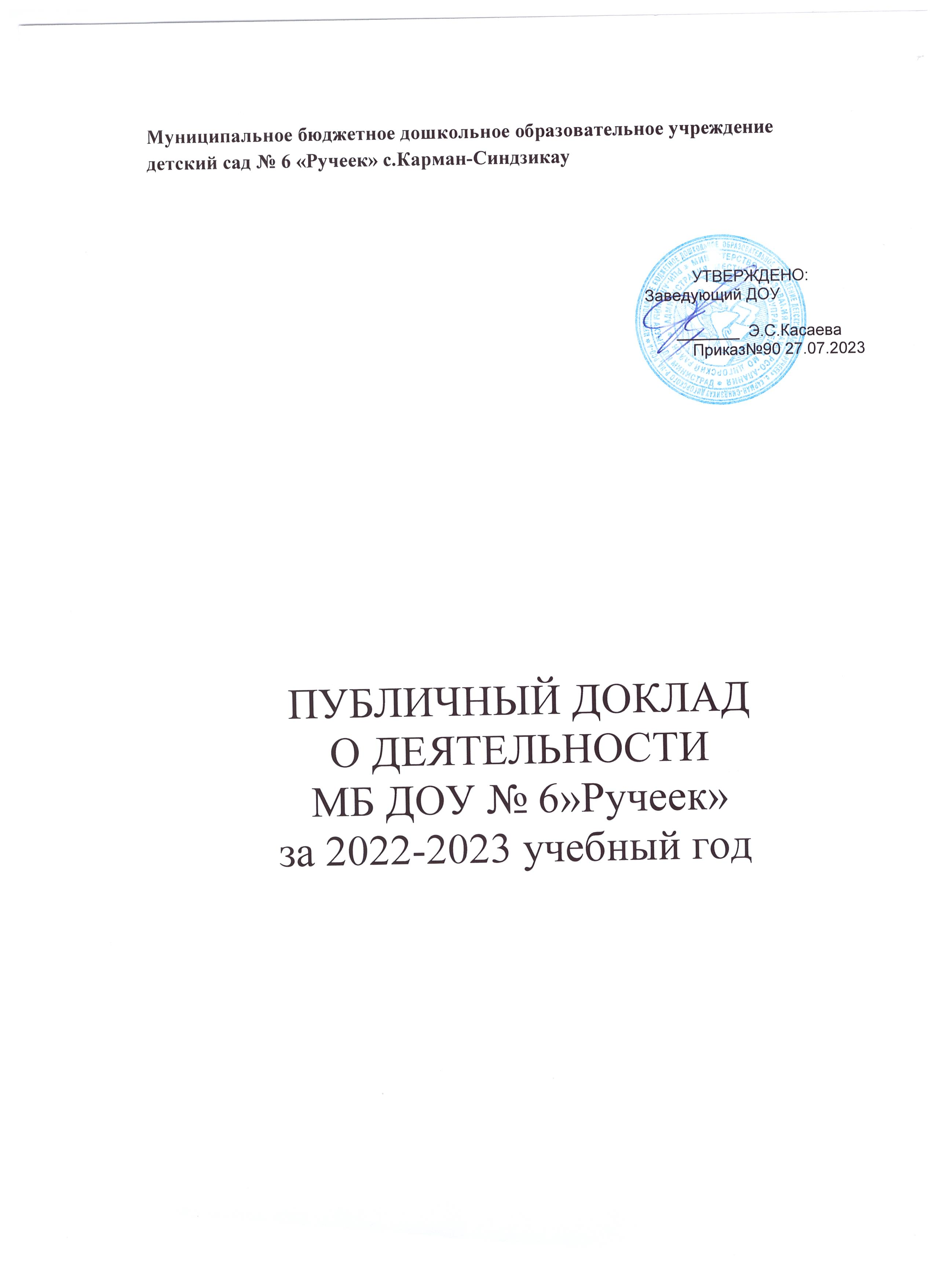 Содержание.№	Структура содержания1.	Общие сведения.1.1	Пояснительная записка.1.2	Общая характеристика ДОУ.1.3	Контингент воспитанников ДОУ.1.4	Структура управления МБ ДОУ № 29.2	Условия реализации основной образовательной и адаптированной основной образовательной программы ДОУ.2.1	Программное обеспечение.2.2	Материально-техническое обеспечение ДОУ.2.2. Организация развивающей предметно – пространственной 1	среды.2.2. Техническое оснащение ДОУ. 22.2. Учебно-методическое обеспечение. 32.2. Оснащение территории ДОУ. 42.3	Обеспечение безопасности.2.4	Организация питания.2.5	Кадровое обеспечение образовательного процесса.3.	Результаты деятельности ДОУ3.1	Анализ организационно-педагогической деятельности.3.3	Результаты оздоровительной работы, меры по охране иукреплению здоровья воспитанников3.5	Взаимодействие с семьями воспитанников.3.6	Взаимодействие МБДОУ с социальными партнёрами.4	Финансовое обеспечение функционирования и развития ОУ.5	Выводы.5.1	Перспективы деятельности МБ ДОУ № 6 на 2023- 2024 учебный год.1 Общие сведения.1.1 Пояснительная записка.Уважаемые родители (законные представители), коллеги, партнёры и просто заинтересованные качеством дошкольного образования нашего дошкольного образовательного учреждения лица!Предлагаем Вашему вниманию Публичный информационный доклад, в котором	представлены	результаты	деятельности	Муниципального бюджетного дошкольного образовательного учреждения детского сада № 6 «Ручеек» с.Карман-Синдзикау (далее МБДОУ № 6»Ручеек») за 2022-2023 учебный год. Публичный доклад МБДОУ № 6»Ручеек» содержит проблемно-ориентированный анализ деятельности организации за 2022-2023 учебный год.Цель данного доклада – предоставить общественности, прежде всего родителям	(законным	представителям),	открытую	информацию	о приоритетных направлениях развития МБДОУ№ 6, сведения о жизни и деятельности всех участников образовательного процесса (сотрудниках, воспитанниках,	родителях и социальных партнёрах),     их успехах и достижениях за прошедший учебный год и планируемых мероприятиях и направлениях     развития     в	следующем     учебном     году,	становление общественного диалога, организация партнерской деятельности в работе образовательного учреждения в соответствии с ФГОС ДО.Настоящий доклад подготовлен на основе контрольно-аналитической деятельности МБДОУ № 6 за 2022-2023 учебный год.В	подготовке	доклада	приняли	участие	заведующий,	заместитель заведующего, заместитель завхоз, воспитатели, специалисты МБ ДОУ № 6.Надеемся, что представленная в настоящем докладе информация будет интересна и полезна родителям (законным представителям) и всем, кому небезразличны вопросы современного дошкольного образования!1.2 Общая характеристика ДОУПолное наименованиеУчредительМуниципальное бюджетное дошкольное образовательное учреждение детский сад № 6»Ручеек»Учредителем и собственником имущества МБДОУ № 6 является муниципальное образование Диорского районаФункции и полномочия учредителя МБДОУ осуществляет Управление образования города ДигорыПочтовый и юридический адресТелефоны363404, РСО-Алания, Дигорский район,  с.Карман-Синдзикау ул.К.Хетагурова 135 б-88673397192 – кабинет заведующегоЕ-mailИнтернет-сайтЗаведующий МБ ДОУ № 6 еlza.kasaeva @mail.ruhttps://mbdou6.ru/Касаева Эльза Сослановна Муниципальное бюджетное дошкольное образовательное учреждение детский сад №6 «Ручеек» с Карман-Синдзикау  (далее ДОУ) функционирует с 2022 года. Расположено в жилом районе, вдали от производственных предприятий и торговых мест. Здание ДОУ построено по типовому проекту. Проектная наполняемость – 120 мест. Площадь территории составляет 4022м2. Общая площадь здания             1694 кв.м  кв.м., из них площадь помещений, используемых непосредственно для нужд образовательного процесса 982 кв.м.ДОУ является юридическим лицом. Самостоятельно осуществляет финансово-хозяйственную деятельность, имеет самостоятельный баланс и лицевой счет в территориальном органе Федерального казначейства, печать установленного образца, штамп, бланки со своим наименованием и другие реквизиты юридического лица. Имеет обособленное муниципальное имущество на праве оперативного управления.Учреждение самостоятельно от своего имени заключает договоры, приобретает имущественные и личные неимущественные права, и исполняет обязанности, является истцом и ответчиком в суде, совершает любые, не противоречащие законодательству Российской Федерации и Уставу сделки.Цель деятельности ДОУ — осуществление образовательной деятельности по реализации образовательных программ дошкольного образования.Предметом деятельности ДОУ является формирование общей культуры, развитие физических, интеллектуальных, нравственных, эстетических и личностных качеств, формирование предпосылок учебной деятельности, сохранение и укрепление здоровья воспитанников.ДОУ осуществляет свою деятельность в соответствии с Законом Российской Федерации «Об образовании в Российской Федерации», а также следующими нормативно-правовыми и локальными документами:▪ Конвенция ООН о правах ребёнка; ▪ Декларация прав ребенка;▪ Конституция Российской Федерации;▪ Федеральный закон «Об основных гарантиях прав ребёнка Российской Федерации»;▪ Приказ Министерства образования и науки РФ от 17.10.2013 г. №1155 «Об утверждении федерального государственного образовательного стандарта дошкольного образования»;▪ Приказ Министерства просвещения РФ от 31 июля 2020 г. № 373 «Об утверждении Порядка организации и осуществления образовательной деятельности	по	основным	общеобразовательным	программам	-образовательным программам дошкольного образования»;▪ Постановление Главного государственного санитарного врача Российской федерации от 28.09.2020г. №28 «Об утверждении санитарных правил СП 2.4.3648-20 «Санитарно-эпидемиологические требования к организациям воспитания и обучения, отдыха и оздоровления детей и молодежи»;▪ Постановление Главного государственного санитарного врача Российской федерации от 28.01.2021г. №2 «Об утверждении санитарных правил и норм СанПиН	1.2.3685-21	«Гигиенические	нормативы	и	требования	к обеспечению безопасности и (или) безвредности для человека факторов среды обитания»;▪ Постановления и приказы Управления образования АМС Алагирского района;▪ Устав ДОУ;▪ Программа развития ДОУ;▪ Положения и приказы по ДОУ. Режим работы:ДОУ работает по пятидневной рабочей неделе, с понедельника по пятницу. Длительность пребывания детей в группах – 10 часов. Режим работы групп с 08.00 до 18.00. Выходные дни – суббота, воскресенье, праздничные дни, установленные законодательством Российской Федерации.1.3 Контингент воспитанников ДОУ.нормативами.Образовательная деятельность по образовательным программам дошкольногообразования осуществляется в группах общеразвивающей направленности. Детский сад посещают 105 воспитанников в возрасте от 2 до 7 лет. В ДОУ функционируют 5 возрастных групп  в 2022 .1.4 Структура управления МБ ДОУ № 29.Организационно-правовая форма – муниципальное	бюджетное учреждение.Управление Учреждением строится на принципах единоначалия и самоуправления, осуществляется в соответствии сФедеральным законом «Об образовании в Российской Федерации» от 29 декабря 2012 г. № 273-ФЗ, Федеральным государственным образовательным стандартом дошкольного образования, Уставом МБДОУ № 6.В	учреждении	сформирована	система	тактического управления	через          реализацию          и          взаимодействие административных,             общественно-профессиональных	и общественно-государственных органов управления учреждением.1 уровень.Непосредственное управление учреждением осуществляет заведующий,	действующий	на	принципах	единоначалия, компетенция которого закреплена Уставом и трудовым договором, заключенным      с	Учредителем.      Заведующий      осуществляет непосредственное руководство детским садом и контроль над деятельностью всех структур в соответствии с Уставом ДОУ. Указания и распоряжения заведующего обязательны для всех участников образовательного процесса.2 уровень.На тактическом уровне управление осуществляют заместитель заведующего, заместитель	завхоз,	старший	воспитатель,	которые взаимодействуют с соответствующими объектами управления. Второе звено отвечает за организацию конкретных действий по основным направлениямобразовательного процесса. На этом уровне заведующий осуществляет реализацию управленческих решений через распределение обязанностей между административными работниками с учетом их подготовки, опыта, а так же структуры дошкольного учреждения.3 уровень.Тактическую реализацию осуществляют воспитатели и специалисты -непосредственные исполнители преобразований.4 уровень.Конечное звено в цепочке управления - воспитанники детского сада и их родители (законные представители).Таким образом, в ДОУ реализуется возможность участия в управлении детским садом всех участников образовательного процесса. Заведующий детским садом занимает место координатора стратегических направлений. Структура государственно-общественного управления МБ ДОУ № 29 характеризуется наличием коллегиальных органов управления:• Общее собрание• Управляющей совет• Педагогический совет • Родительский комитетПорядок выборов коллегиальных органов управления и их компетенция определяются Уставом МБ ДОУ № 6 и соответствующими Положениями. Данная структура управления учитывает адаптивный характер деятельности ДОУ и включает в процесс управления представителей общественности, педагогов и родителей.Структура управления ДОУПо итогам 2022 года система управления ДОУ оценивается как эффективная, позволяющая учесть мнение работников и всех участников образовательных отношений. В следующем году изменение системы управления не планируется.Вывод: ДОУ зарегистрировано и функционирует в соответствии с нормативными документами в сфере образования. Созданная в учреждении внутренняя система управления, представляет собой целенаправленное сотрудничество всех участников образовательного процесса по достижению поставленных целей и задач. Структура и механизм управления дошкольным учреждением позволяет организовать работу в режиме развития. Управление детским садом осуществляется на основе сочетания принципов единоначалия и коллегиальности на аналитическом уровне.3. Оценка содержания и качества подготовки воспитанниковСодержание      Образовательная деятельность ведется на основании утвержденной Основной образовательной программы ДОУ, которая составлена в соответствии с ФГОС дошкольного образования. ООП ДОУ разработана на основе примерной основной образовательной программы дошкольного образования «Радуга» под редакцией Т.Н. Дороновой.Дошкольное образовательное учреждение ориентировано на создание благоприятных условий для полноценного проживания ребенком дошкольного детства, формирование основ базовой культуры личности, всестороннее развитие психических и физических качеств в соответствии с возрастными и индивидуальными особенностям, подготовка к жизни в современном обществе.Для достижения запланированных образовательных результатов в ДОУ реализуются следующие парциальные программы.«Основы безопасности детей дошкольного возраста» под редакцией Н.Н.Авдеевой.«Цветные ладошки» автор И.А. Лыкова. «Физическая культура - дошкольникам» автор Л.Д. Глазырина. «Юный эколог» автор С.Н. Николаева. «Программа по осетинскому языку как второму для дошкольных образовательных учреждений автор Джимиева К.Т.Содержание Основной образовательной программы ДОУ учитывает возрастные и индивидуальные особенности детей,  региона и муниципалитета.зовательной      программы      ДОУ      соответствует      основным положениям возрастной психологии и дошкольной педагогики. Программа выстроена с учетом принципа интеграции образовательных областей в соответствии с возрастными возможностями	и	особенностями	воспитанников,	спецификой	и	возможностями образовательных областей. Образовательная программа ДОУ основана на комплексно-тематическом     принципе	построения	образовательного	процесса;     предусматривает решение программных образовательных задач в совместной деятельности взрослого и детей	и	самостоятельной	деятельности	детей	не     только	в     рамках	основной образовательной деятельности, но и при проведении режимных моментов в соответствии со спецификой дошкольного образования. Программа составлена в соответствии с образовательными областями:На основании Федерального государственного образовательного стандарта дошкольного образования, утвержденного Приказом Министерства образования и науки Российской Федерации от 17.10.2013 № 1155, педагогическими работниками  проводится педагогическая диагностика. Диагностика предполагает оценку индивидуального развития детей и проводится в целях оценки эффективности педагогических действий и лежащей в основе дальнейшего планирования образовательной работы. Оценка индивидуального развития детей проводится 2 раза в год, в начале и в конце учебного года. В первом случае она помогает выявить наличный уровень деятельности, а во втором – наличие динамики ее развития. Мониторинг проводился педагогами на основании наблюдений за детьми, бесед, анализа продуктов детской деятельности. Инструментарием для педагогической диагностики послужили карты наблюдений детского развития, позволяющие фиксировать индивидуальную динамику и перспективы развития каждого ребенка в ходе:коммуникации со сверстниками и взрослыми (как меняются способы установления и поддержания контакта, принятия совместных решений, разрешения конфликтов, лидерства и пр.);игровой деятельности;познавательной деятельности (как идет развитие детских способностей, познавательной активности);проектной деятельности;художественной деятельности;физического развития.Старший воспитатель анализирует и обобщает данные мониторинга. На основании полученных данных проводит коллективное обсуждение каждой группы с педагогами и специалистами, работающими с детьми конкретной группы, согласовывает действия воспитателей и специалистов, осуществляется (при необходимости) корректировка воспитательно– образовательной работы с детьми.2. Условия реализации основной образовательной и адаптированной основной образовательной программы ДОУ. 2.1 Программное обеспечение.Детский сад реализует Основную образовательную программу дошкольногообразования (ООП ДОУ) в группах общеразвивающей направленности  По программе «Радуга» по редакцией Т.Н.ДороновойПрограммы разработаны в соответствии с Федеральным законом № 273-ФЗ «Об	образовании	в	Российской	Федерации»	и	Федеральным государственным образовательным стандартом дошкольного образования и предусматривают содержание работы по следующим образовательным областям: «Физическое развитие», «Социально- коммуникативное развитие», «Познавательное      развитие»,	«Художественно-эстетическое	развитие», «Речевое развитие». Реализация каждого направления предполагает решение специфических задач во всех видах детской деятельности, имеющих место в режиме дня дошкольного учреждения: режимные моменты, игровая деятельность; специально организованные традиционные и интегрированные занятия;	индивидуальная      и     подгрупповая	работа;     самостоятельная деятельность; опыты и экспериментирование.Содержание образовательного процесса регламентируется образовательной нагрузкой в соответствии СП 2.4.3648-20 «Санитарно-эпидемиологические требования к организациям воспитания и обучения, отдыха и оздоровления детей и молодежи» и СанПиН 1.2.3685-21.В 2022 году в целях реализации годовой задачи «Продолжать планомерную работу по формированию у детей и взрослых знаний и чувства любви к родному краю, своей малой родине на основе приобщения к родной природе, культуре и традициям» в детском саду проводилась работа разнопланового характера в следующих направлениях: работа с педагогами, с детьми, с родителями, с социумом.Деятельность по нравственно-патриотическому воспитанию носит системный характер и направлена на формирование:·	патриотизма и духовно-нравственных ценностей;·	эмоционально-ценностного отношения к истории, культуре и традициям малой Родины и России;·	основ гражданственности, патриотических чувств и уважения к прошлому, настоящему и будущему на основе изучения традиций, художественной литературы, культурного наследия своей малой Родины и России.В группах детского сада прошли:·	познавательные беседы: «Наша Армия», «Первый космонавт – Юрий Гагарин», «9 Мая – День Победы», «Государственные символы России», «Знаменитые земляки», «Беседа о Дне защитников Отечества», «Красная книга», «Улицы нашего города» и т.д.;·	тематические занятия: посвященный Дню рождения Коста Хетагурова «Къоста – нæ цин æмæ нæ зарæг», «Маленький край большой Земли», «День Победы», «День космонавтики», «Защитники Отечества», гом ахуырад «Мады бон», «Нарты», «Моя страна», «Национальный костюм», «Яблоко Нартов – мой талисман»;·	праздники и развлечения: «Ирон æвзаг æмæ литературайы бæрæгбон», «9 мая– День Победы»; «День защитника Отечества», «12 апреля – День космонавтики»,	«Цъиуты	бæрæгбон	-	Праздник	птиц»,	спортивное развлечение, посвященное 23 февраля, «Мады бон - День матери»;·	проекты: «Осетинские народные сказки как средство развития связной речи в старшем дошкольном возрасте», «От близкого к далекому. Моя малая Родина», «Культура родного края», «Традиции и культура осетинского народа», «От близкого к далекому. Я и мир вокруг меня»;·	Акции: «День пожилого человека» - 1 октября, «Птичья столовая» - 1апреля; ·	флешмоб: «Поэт Народа», читаем произведения Коста Хетагурова;·	конкурс чтецов, посвященный Дню Матери «Слово доброе о маме»; ·	викторины «Люби и знай свой край родной», «Знатоки космоса»;·	фотовыставка «Посмотри, как хорош город тот, где ты живешь!»;·	чтение художественной литературы, произведений осетинского фольклора;·	рассматривание иллюстраций, прослушивание музыкальных произведений, просмотр мультимедийных презентаций и видеороликов;·	дидактические игры, подвижные игры;·	консультации для родителей: «Воспитание патриота своей страны», «Влияние совместной деятельности ребенка со сверстниками и взрослыми на его социальное развитие»;·	мастер-класс для родителей и детей «Яблоко Нартов – мой талисман».В рамках работы по формированию представлений о государственной символике у детей были запланированы и реализованы следующие мероприятия:·	Тематические ООД «Наша Родина - Россия», «Государственный флаг России», Государственный герб России, «Государственный гимн России», «Столица нашей Родины – Москва», «Вооруженные силы России. Эмблемы и символы», «Моя малая Родина».·	Дидактические игры: «Найди знакомый герб, флаг». ·	Народные игры.·	Оформление альбома «Нет земли краше, чем Родина наша!».·	Мероприятия, приуроченные к празднованию памятных дат страны.В целях реализации годовой задачи «Развитие творческих, коммуникативных и речевых способностей у детей дошкольного возраста через театрально - игровую деятельность» проводилась работа с педагогами, с детьми, с родителямиВоспитательная работа в 2022 году осуществлялась в соответствии с рабочей программой воспитания и календарным планом воспитательной работы. Виды и формы организации совместной воспитательной деятельности педагогов, детей и их родителей разнообразны:·	коллективные мероприятия; ·	тематические досуги;·	выставки; ·	акции;·	викторины;·	мастер-классы; ·	деловые игры; ·	анкетирование;  ·	конкурсы.В основе образовательного процесса в детском саду лежит взаимодействие педагогических работников, администрации и родителей. Основными участниками образовательного процесса являются дети, родители, педагоги.Основные формы организации образовательного процесса:- совместная деятельность педагогического работника и воспитанников в рамках организованной образовательной деятельности по освоению основной образовательной программы;- самостоятельная деятельность воспитанников под наблюдением педагогического работника.Основная общеобразовательная программа дошкольного учреждения определяет содержание и организацию образовательного процесса для детей дошкольного возраста и направлена на формирование общей культуры, развитие физических, интеллектуальных и личностных	качеств,	обеспечивающих	социальную	успешность,	сохранение и укрепление здоровья детей дошкольного возраста. Организация воспитательно-образовательного процесса осуществляется на основании режима дня, сетки занятий, которые	не превышают	норм	предельно     допустимых	нагрузок,	соответствуют требованиям     СанПиН     и организуются	педагогами	Детского	сада     на основании перспективного и календарно-тематического планирования.Воспитательно-образовательный процесс осуществлялся в соответствии с годовым планом, учебным планом, расписанием образовательной деятельности, календарно-тематическим планированием, режимом дня.Содержание	образовательной	работы	направлено	на	освоение	пяти образовательных областей:Ø социально-коммуникативное развитие; Ø познавательное развитие;Ø речевое развитие;Ø физическое развитие;Ø художественно-эстетическое развитие.Образовательны е областиСоциально-коммуникативное развитиеПознавательное развитиеКомпоненты образовательных областейСоциально-коммуникативное развитие направлено на усвоение норм и ценностей, принятых в обществе, включая моральные и нравственные ценности; развитие общения и взаимодействия ребенка с взрослыми и сверстниками; становление самостоятельности, целенаправленности и саморегуляции	собственных	действий;	развитие	социального	и эмоционального           интеллекта,           эмоциональной           отзывчивости, сопереживания, формирование готовности к совместной деятельности со сверстниками,     формирование     уважительного	отношения	и	чувства принадлежности к своей семье и к сообществу детей и взрослых в детском саду; формирование позитивных установок к различным видам труда и творчества; формирование основ безопасного поведения в быту, социуме, природе.Познавательное развитие предполагает развитие интересов детей, любознательности и познавательной мотивации; формирование познавательных действий, становление сознания; развитие воображения и творческой активности; формирование первичныхпредставлений о себе, других людях, объектах окружающего мира, о свойствах и отношениях объектов окружающего мира (форме, цвете, размере, материале, звучании, ритме, темпе, количестве, числе, части и целом, пространстве и времени, движении и покое, причинах и следствиях и др.), о малой родине и Отечестве, представлений о социокультурныхРечевое развитиеХудожественно-эстетическое развитиеФизическое развитиеценностях нашего народа, об отечественных традициях и праздниках, о планете Земля как общем доме людей, об особенностях ее природы, многообразии стран и народов мира.Речевое развитие включает владение речью как средством общения и культуры;	обогащение	активного	словаря;	развитие	связной, грамматически правильной диалогической и монологической речи; развитие речевого творчества; развитие звуковой и интонационной культуры речи, фонематического слуха; знакомство с книжной культурой, детской литературой, понимание на слух текстов различных жанров детской литературы; формирование звуковой аналитико-синтетической активности как предпосылки обучения грамоте.Художественно-эстетическое развитие предполагает развитие предпосылок ценностно-смыслового восприятия и понимания произведений искусства (словесного, музыкального, изобразительного), мира природы; становление эстетического отношения к окружающему миру; формирование элементарных представлений о видах искусства; восприятие музыки, художественной литературы, фольклора; стимулирование сопереживания персонажам художественных произведений; реализацию самостоятельной творческой деятельности детей (изобразительной, конструктивно-модельной, музыкальной и др.)Физическое развитие включает приобретение опыта в следующих видах деятельности детей: двигательной, в том числе связанной с выполнением упражнений, направленных на развитие таких физических качеств, как координация и гибкость; способствующих правильному формированию опорно-двигательной	системы	организма,	развитию	равновесия, координации движения, крупной и мелкой моторики обеих рук, а также с правильным, не наносящем ущерба организму, выполнением основных движений (ходьба, бег, мягкие прыжки, повороты в обе стороны), формирование начальных представлений о некоторых видах спорта, овладение	подвижными	играми	с        правилами;        становление целенаправленности и саморегуляции в двигательной сфере; становление ценностей здорового образа жизни, овладение его элементарными нормами и правилами (в питании, двигательном режиме, закаливании, при формировании полезных привычек и др.).Образовательная деятельность велась на русском и осетинском языках. При взаимодействии педагогов с детьми учитывались возрастные и психологические особенности воспитанников, интересы и потребности детей, поощрение детской инициативы и самостоятельности.Образовательная деятельность в ДОУ строилась на основе взаимодействия взрослых и детей и ориентирована на интересы дошкольников, а также на их индивидуальные особенности.Педагоги	поддерживали	инициативу	и	самостоятельность	воспитанников, предоставляли им выбор материалов, видов активности, воспитывали у детей доброжелательное отношение друг к другу, умение работать в группе сверстников.При организации образовательного процесса учитывались этнокультурные и климатические условия.Образовательная организованная деятельность начинается с 9.00 часов.Занятия в рамках образовательной деятельности велись регулярно согласно расписанию.          2.2.Материально-техническое обеспечение ДОУ.2.2.1 Организация развивающей предметно – образовательной среды.В детском саду сформирована материально-техническая база для реализации образовательных программ, жизнеобеспечения и развития детей.В соответствие с назначением оборудованы 10 групповых помещений. В каждой группе созданы условия для самостоятельного активного и целенаправленного действия детей во всех видах деятельности: игровой, двигательной, продуктивной, познавательно-исследовательской, коммуникативной, театрализованной, музыкальной. Каждая группа имеет свой частично оборудованный игровой участок.В ДОУ имеются специальные помещения, оборудованные для определенных видов деятельности: музыкальный зал, физкультурный зал, , национальный мини-музей, кабинет педагога-психолога, , медицинский кабинет, пищеблок, прачечная, кабинет заведующего, методический кабинет.Развивающая предметно-пространственная среда ДОУ организована с учетом этнокультурных, климатических и гендерных условий, различных видов детской деятельности. При создании предметно-развивающей среды воспитатели учитывают возрастные, индивидуальные особенности детей своей группы.Мебель и игровое оборудование подобраны в соответствии с Примерным перечнем игрового	обеспечения	дошкольных	образовательных	учреждений	и	групп, рекомендованным	Министерством	образования	и	науки     Российской     Федерации. Физкультурный и музыкальный залы также оснащены всем необходимым оборудованием. Предметно-развивающая среда постоянно совершенствуется, обновляется, дополняется.В	учреждении	создана	разнообразная	развивающая	предметно-пространственная среда, которая обеспечивает максимальную реализацию образовательного потенциала пространства группы, кабинетов и помещений, а также территории учреждения с учетом возрастных особенностей детей и требований Федерального государственного образовательного стандарта дошкольного образования к организации РППС, является содержательно насыщенной,	трансформируемой,	полифункциональной,      вариативной, доступной, безопасной, здоровьесберегающей, эстетически привлекательной.Элементы ПРСГрупповые помещенияТерритория детского садаХоллыФизкультурный зал Музыкальный залКабинет по изобразительной деятельностиФункциональная роль Развивающая и воспитательно – образовательнаяПознавательная, эстетическая, игровая, развивающаяПознавательная, развивающая, эстетическая, информационно-просветительскаяФизическое воспитание и развитие, оздоровление Эстетическая, познавательная, развивающаяЭстетическая, познавательная, развивающаяФункциональное использованиеПроведение ООД, игра, общение, режимных моментов, совместная и самостоятельная деятельность дошкольников, ООД в соответствии с образовательной программой и сеткой ООДПрогулки, наблюдения, игровая деятельность, «Физическая культура» на прогулке, совместная деятельность воспитателя с детьми, самостоятельная деятельность детей, досуги, праздники, развитие игровой, познавательной,трудовой деятельности и др. Организация досуговой, игровой, познавательной деятельности, проведение, оформление фотовыставок, творческих работ детей, размещение информации для родителейПроведение физкультурно-оздоровительной работы с детьмиПроведение музыкальных занятий и театрализованной деятельности детей, развлечения, досуги, эстафеты,праздники, индивидуальная работа Проведение занятий по изобразительному искусству, организация продуктивной деятельностиМетодический кабинетРазвивающая, обучающая, консультативная,методическаяДля работы с педагогическим персоналом: консультации, семинары, «круглые столы», педсоветы, методические объединения, практические занятия по вопросам организации образовательной деятельности сдетьми.Все кабинеты обеспечены необходимыми учебно-наглядными пособиями, дидактическим	материалом,	техническими	средствами	обучения.	В групповых комнатах выделено пространство для разнообразных видов детской деятельности в соответствии с возрастными особенностями детей, программными требованиями и принципами построения РППС. Это речевые центры, центры экологической и опытно - экспериментальной деятельности, центры учебно-познавательной деятельности, математики,    музыкально-театральной деятельности и художественного труда, созданы условия для строительно-конструктивных и сюжетно-ролевых игр, физической культуры, социального развития.Предметно-развивающая среда	обогащена элементами, стимулирующими познавательную,	эмоциональную,	двигательную	деятельность	детей; организована так, чтобы каждый ребенок имел возможность свободно заниматься любимым делом.Материалы, оборудование и инвентарь соответствуют особенностям каждого возрастного этапа развития детей, охраны и укрепления их здоровья, учета особенностей	и	коррекции	недостатков	их	развития.	Предметно-образовательная среда обеспечивает возможность общения и совместной деятельности детей и взрослых, двигательной активности детей.Организация предметно–пространственной развивающей среды имеет свои отличительные признаки. В группе раннего возраста созданы условия для игр с двигательными игрушками и сенсорным материалом. В младших группах развёрнуты центры сюжетно-ролевых игр: «Семья», «Больница», «Магазин», «Парикмахерская», «Строим дом». В старшей дошкольной группе созданы центры детского экспериментирования, островки сюжетно-ролевых игр:«Школа», «Азбука дорожного движения», «Семья», «Салон красоты», «Супермаркет», «Библиотека», «Кафе. Пиццерия» и др.Педагогами	созданы	подвижные	многофункциональные	модули, позволяющие     детям     раскрыться	в     самостоятельной	художественной деятельности.Книжный и библиотечный фонд ДОУ укомплектован справочной, детской художественной	литературой,	периодическими	изданиями,	учебными пособиями, педагогической и методической литературой для педагогических работников.Предметно-развивающая среда обогащена элементами, стимулирующими познавательную,	эмоциональную,	двигательную	деятельность	детей; организована так, чтобы каждый ребенок имел возможность свободно заниматься любимым делом.Вывод: Детский сад оснащен необходимым оборудованием и специальными помещениями, позволяющими качественно проводить образовательно-воспитательную деятельность.2.2.2 Техническое оснащение ДОУ.В целях обеспечения реализации образовательной программы дошкольного образования Учреждение располагает техническими средствами обучения: был приобретен интерактивный сенсорный пол.В детском саду для проведения педагогических советов, мастер-классов, открытых занятий, утренников и других мероприятий используются современные	информационно-коммуникативные	технологии.	Имеется мультимедийные	проекторы.	Отснятые	материалы	эпизодически используются	в     воспитательной     работе,     в     проектной     деятельности, фотоматериалы     выставляются     на	сайты     учреждения     и     Управления образования. В методическом кабинете имеется 3 компьютера, 2 принтера и 2 сканера. Для бесперебойной работы компьютерной техники и соблюдения информационной безопасности в ДОУ на все компьютеры и ноутбуки приобретен и установлен антивирусный программный продукт Касперского.Информационная база оснащена:- электронной почтой: ;еlza.kasaeva @mail.ru- выходом в Интернет;- имеется сайт детского сада https://mbdou29.ru/На сайте учреждения представлены документы учреждения, информация о режиме	деятельности,	о	педагогическом	коллективе,	о	реализации дополнительного	образования	в	рамках     оказания     платных	услуг, консультации       специалистов,       имеются       ссылки	на       федеральные образовательные ресурсы, сайт Министерства просвещения Российской Федерации (Минпросвещения России). Однако, задача по оснащению предметно-развивающей среды интерактивным оборудованием по-прежнему остается на контроле у администрации ДОУ.Кабинеты специалистов (музыкального руководителя, инструктора по физической культуре, руководителя по изобразительной деятельности), не оснащены техническими средствами в полном объеме. Необходимо приобретение компьютерной техники в группы.2.2.3 Учебно-методическое обеспечение.Учебно-методическое	оснащение	детского	сада	позволяет	педагогам проводить	воспитательно-образовательный     процесс     в	соответствии	с требованиями ФГОС ДО по- основным	направлениям	развития:	социально-коммуникативному, познавательному,	речевому,	художественно-эстетическому	и физическому;- по коррекционно-развивающей работе.Для каждого возраста детей в достаточном количестве имеются и соответствуют	реализуемой	в	ДОУ	«Основной	образовательной программы       дошкольного       образования	МБДОУ       №	6	и     комплексное        учебно-методическое        обеспечение образовательного процесса; программно-методическая документация, литература,наглядные	пособия,	раздаточный     и     дидактический материалы.2.2.4 Оснащение территорииНа территории учреждения оборудовано 5 прогулочных участка с теневыми навесами-верандами, игровым оборудованием, песочницей. Каждая веранда в летний оздоровительный период оборудована мастерскими для творческой деятельности детей. На участках имеются все необходимые материалы по организации различной деятельности детей: сюжетные игрушки, настольныеигры, наборы для игр с песком и водой, выносные театры, спортивное и игровое оборудование. Имеются надувные бассейны - плескательницы с наборами игрушек. Каждый участок имеет безопасное ограждение.На территории ДОУ обустроены:-спортплощадка;Для практического закрепления Правил дорожного движения имеется авто -городок.2.3 Обеспечение безопасности.В МБДОУ созданы условия для обеспечения безопасной жизнедеятельности детей и сотрудников.Соблюдаются правила по охране труда и пожарной безопасности; обеспечивается	безопасность	жизнедеятельности	воспитанников	и сотрудников.Вся работа четко планируются, составлены планы мероприятий на год по пожарной безопасности и предупреждению чрезвычайных ситуаций. В начале учебного года заведующим изданы приказы «Об обеспечении антитеррористической и противопожарной защищенности», «Об усилении пропускного режима», приказы по ГО и ЧС. Разработаны паспорта:- антитеррористической защищенности;- комплексной безопасности; безопасности дорожного движения. Оформлен информационный стенд антитеррористической направленности. На каждом этаже и в каждой группе есть план пожарной эвакуации людей и инструкции, определяющие действия персонала по обеспечению быстрой эвакуации. С работниками ДОУ регулярно проводятся инструктажи по действиям	в	чрезвычайных	ситуациях,	по	предупреждению террористических     актов,	о	порядке	действий     работников	ДОУ	по обеспечению безопасной и быстрой эвакуации людей при пожаре и ЧС. Ежеквартально по плану проводятся плановые тренировки по эвакуации воспитанников и сотрудников из здания на случай пожара и ЧС, а также внеплановые по приказу Управления образования города Батайска.В учреждении ведется работа по противопожарной безопасности. Проводятся мероприятия по соблюдению правил пожарной безопасности.Установлено аварийное пожарное освещение.В каждом групповом помещении, кабинетах, холлах имеется план эвакуации. Согласно нормативам, образовательное учреждение оснащено огнетушителями.С целью обеспечения безопасности образовательным учреждением заключен договор на оказание охранных услуг по контролю за каналом передачи тревожного извещения на ПЦО. Круглосуточно ведется видеонаблюдение за территорией ДОУ (установлено 12видеокамер с выходом изображения на монитор дежурного администратора и в холле 1-го этажа. Имеетсяэлектронная система доступа на 2-х входных дверях и калитке. На территории ДОУ ведется видеонаблюдение, одна калитка оборудована ВИДЕО домофоном.Проезд автомобильного транспорта для завоза товаров осуществляется через ворота.Тревожная кнопка функционирует, обслуживание осуществляет Управление вневедомственной охраны ВНГ России по Ростовской области.Регулярно проводятся инструктажи с педагогическим и обслуживающим персоналом с отметкой в журнале.1 раз в квартал с детьми и персоналом отрабатываются навыки эвакуации при пожаре и ЧС.В	ДОУ	имеется	достаточное	количество	антисептиков,	средств индивидуальной защиты, моющих, чистящих, дезинфекцирующих средств. Во всех группах имеются бактерицидные лампы.В 2022-2023 учебном годудополнительноприобретено:НаименованиеМаски лицевые одноразовыеПерчатки нитрированныеКоличество300 шт100 штВ ДОУ уделяется внимание организации работы по охране труда:- сформирован пакет нормативно-правовых документов,- проводится обучение и проверка знаний требований охраны труда работников, инструктажи с персоналом, недели охраны труда.В ДОУ осуществляется выполнение законодательных и иных нормативных правовых актов по охране труда, в т.ч. за предоставлением работникам установленных льгот и компенсаций по условиям труда.Все работники учреждения в соответствии с программой производственного контроля прошли медицинский осмотр и гигиеническую аттестацию.2.4 Организация питания.Одним из важнейших факторов, обеспечивающих нормальное течение процессов роста и развития ребенка, является питание. Качественное сбалансированное питание детей обеспечивается в соответствии с санитарно-эпидемиологическими правилами и нормами: СанПиН 2.3/2.4.3590-20«Санитарно-эпидемиологические требования к организации общественного питания	населения»,	СП	2.4.3648-20	«Санитарно-эпидемиологические требования к организациям воспитания и обучения, отдыха и оздоровления детей и молодежи».Одним из важнейших факторов, обеспечивающих нормальное течение процессов роста и развития ребенка, является питание. В учреждении организовано рациональное полноценное, сбалансированное питание детей в строгом соответствии с режимом и СанПиН.Питание 3-х разовое, осуществляется на основании цикличного 2-х недельного меню.Поставка продуктов ведется на договорной основе с поставщиками. На все продукты предоставляются сертификаты соответствия качеству. Ежедневно снимается	суточная	проба	готовой	продукции.	Соблюдение	норм калорийности соответствует показателям.Качество привозимых продуктов и приготовленных блюд контролируется специально созданной комиссией. Особое внимание при организации питания	детей	уделяется	вопросам	санитарно-эпидемиологического благополучия. Оно обеспечивается работой всех сотрудников учреждения.При составлении меню соблюдается оптимальное соотношение белков, жиров, углеводов и микронутриентов. В рацион питания детей включены все основные группы продуктов - мясные, молочные, овощные блюда, рыбные, свежие фрукты и овощи. В питании детей используется йодированная соль, производится витаминизация третьего блюда витамином С.При приготовлении блюд соблюдаются щадящие технологии: варка, запекание, припускание, пассирование, тушение, приготовление на пару.Важной задачей является формирование у детей рационального пищевого поведения, привитие им навыков здорового питания, правильных вкусовых предпочтений, воспитание культурно-гигиенических навыков и навыков самообслуживания во время приёма пищи.В зимний период в рацион детей вводится чеснок, лук. Соблюдается питьевой режим - организована поставка бутилированной питьевой воды по договору с организацией.Разработаны и внедрены технологические карты. Медицинская сестра следит за соблюдением санитарных норм на пищеблоке и в группах, контролируетзакладку и технологию приготовления блюд и нормы выхода готовой продукции.Вопросы питания постоянно находятся на контроле администрации ДОУ, рассматриваются	на	педагогических	совещаниях,	на	заседаниях Управляющего совета.Родители	воспитанников	являются	непосредственными	участниками контроля за организацией питания в детском саду. Родительская группа совместно      с	председателем	Управляющего	совета      периодически контролируют закладку продуктов и раздачу пищи на пищеблоке, организацию питания и работу по формированию навыков культуры еды в группах детского сада. Родители имеют возможность прийти в группу, посмотреть, что и как едят дети, узнать о любимых блюдах ребёнка, а повара детского сада с удовольствием делятся рецептами.Информация об организации питания детей в ДОУ регулярно доводится до родителей.Кладовщик ежедневно размещает меню, утвержденное заведующим, на стенде 1-го этажа в холле.2.5 Кадровое обеспечение образовательного процесса.Формирование	образовательного	пространства	в	Учреждении, стимулирующее качественное обучение	и развитие потенциальных возможностей обучающихся, обеспечивается стабильным педагогическим коллективом, который представлен опытными квалифицированными педагогами.Дошкольное учреждение укомплектовано	педагогическими	кадрами согласно штатному расписанию.Штат учреждения составляет 20 человек. Администрация: 3 человека: •	заведующий - 1•	заместитель заведующего – 1•	завхоз – 1 Педагогические работники:•	старший воспитатель - 1 •	воспитатели – 9•	учитель-логопед - 0•	музыкальный руководитель – 1•	руководитель по изобразительной деятельности- 0 •	педагог-психолог – 1•	инструктор по физической культуре – 1 •	учитель-дефектолог - 0Младшие воспитатели – 5 Обслуживающий персонал – 2В	течение	года	все	педагоги	ДОУ	работали	по	самостоятельно разработанным рабочим программам по возрастным группам в соответствии с ООП и   МБ ДОУ № 6 активно взаимодействовали между собой, что способствовало организации единого педагогического пространства и непрерывности образования детей всех возрастных групп.Характеристика педагогических работников Состав педагогических кадров по стажу работы:Педагогический стаж	Количество педагогов	%До 5 лет	0	0%От 5 до 10 лет	2	20%От 10 до 15 лет	0	0%От 15 до 20 лет	0	0%Свыше 20 лет	8	80%Образовательный ценз педагогических кадров:Одним из важнейших условий улучшения качества дошкольного образования20%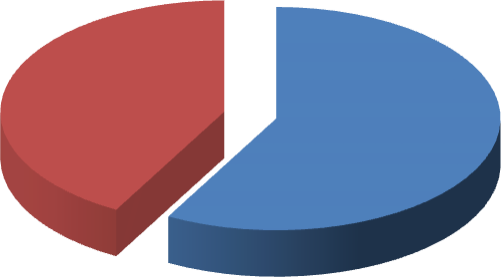 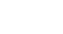 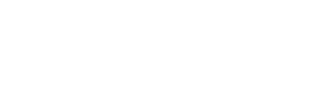 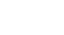 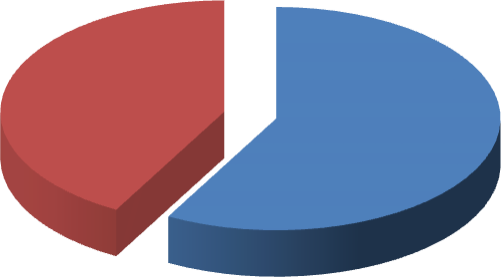 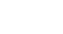 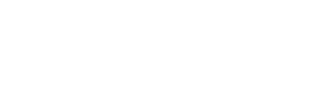 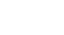 высшеесреднее специальное80%является повышение компетентности и профессионализма педагогов, а также сформированная потребность в постоянном профессиональном росте. Педагоги МБ ДОУ повышают профессиональный уровень, посещая курсы повышения квалификации, встречаясь с коллегами по обмену опытом,участвуя в конкурсных профессиональных мероприятиях, совершенствуя инновационную деятельность, обучаясь в высших учебных заведениях.Курсы	повышения	квалификации всеРезультаты деятельности ДОУ3.1 Анализ организационно-педагогической деятельности.В 2022-2023 учебном году деятельность ДОУ была направлена на: активизацию деятельности педагогов по созданию системы безопасной жизнедеятельности детского и взрослого коллективов через интеграцию различных видов деятельности.Повышение квалификации, профессионального мастерства педагогических кадров,	ориентированных	на	применение	новых	педагогических	и информационных	технологий      с	целью      развития      индивидуальных способностей, познавательного интереса и интеллектуально-творческого потенциала каждого ребенка.Формирование семейных ценностей у дошкольников через организацию преемственности детского сада и семьи в воспитании и обучении детей, поиск и внедрение новых форм работы с семьями воспитанников, изучение и активизацию педагогического потенциала семьи, обеспечение равноправного творческого взаимодействия с родителями (законными представителями). Уровень теоретических и практических знаний в проектировании и организации образовательного процесса педагоги повышали через разные формы методической работы: педсоветы, семинары, коллективные открытые просмотры педагогической деятельности, выставки, тренинги, викторины, работа над групповыми проектами, творческие отчёты по самообразованию, анкетирование, решение проблемных задач и практических ситуаций, школа молодого педагога, работа творческих групп, конкурсы различного уровня. Были	организованы	взаимные	просмотры,	открытые	просмотры деятельности, панорамы творческих идей, недели профессионального мастерстваВ этом учебном году коллектив ДОУ совершенствовал работу по созданию безопасной жизнедеятельности детского и взрослого коллективов.Для повышения профессионально компетентности педагогов с целью актуализации теоретических основ воспитания в рамках организации работы по созданию системы безопасной жизнедеятельности детского и взрослого коллективов через интеграцию различных видов деятельности проведены: серия консультаций:«Игры по ПДД ».«Копилка педагогов «Безопасность дошкольников». семинары-практикумы:«Сюжетно-ролевая	игра как	основной	вид	деятельности в работе с дошкольниками при обучении правилам дорожного движения».«Интеграция	образовательных областей	в обучении детей правилам безопасного поведения».Смотр-конкурс:«Создание	условий	для	формирования	основ	безопасности жизнедеятельности дошкольников».Тренировочное занятие:«Основы пожарной безопасности».Для	успешной	реализации	ФГОС	дошкольного	образования	по образовательной области «Познавательное развитие» оптимизировали работу по развитию развития индивидуальных способностей, познавательного интереса и интеллектуально - творческого потенциала каждого ребенка. Таким образом, проведенные мероприятия, направленные на повышение мотивации	профессиональной     компетентности	педагогов,	позволили получить следующие результаты:педагоги постоянно повышают профессиональную компетентность через курсы	повышения	квалификации,	авторские	семинары,	наблюдается повышение квалификации, профессионального мастерства педагогических кадров, ориентированных на применение новых технологий; коллективу присуща атмосфера профессионализма, инициативности и творческой самореализации;	педагоги	ДОУ     успешно     применяют     нововведения педагогической теории и практики; педагоги придают большое значение качеству педагогического труда и выбору ведущих направлений в своей работе; педагоги активно участвуют в конкурсах различного уровня, видна положительная динамика роста призовых мест и творческого потенциала педагогов.Результаты освоения ООП  ДО воспитанников МБ ДОУ № 6.Качество воспитательно-образовательной работы в МБДОУ определяется результатами освоения основной образовательной программы дошкольного образования, которые выражены в целевых ориентирах образовательных областей развития к каждому возрастному дошкольному периоду.С целью определения эффективности педагогических воздействий и дальнейшего планирования образовательной деятельности в направлении её индивидуализации в сентябре и мае каждого года проводится оценка индивидуального	развития	детей	группы	в	рамках	педагогической диагностики. В ходе мониторинга оценивается динамика развития детей в условиях реализации содержания образовательных областей. Мониторинг образовательного процесса осуществляется педагогами в соответствии с ФГОС ДО по 5 образовательным областям:-Речевое развитие-Познавательное развитие-Социально-коммуникативное-Художественно-эстетическое развитие -Физическое развитиеОбразовательная область «Развитие речи».Использовался метод наблюдения, тестовые задания, индивидуальная беседа. Результаты мониторинга показали, что почти все воспитанники владеют речью как средством общения и культуры, они сопровождают речью игровые и бытовые действия. У большинства дошкольников обогащен и пополнен активный словарь; повысился уровень развития связной, грамматически правильной диалогической речи; развитие речевого творчества; развитие звуковой и интонационной культуры речи, фонематического слуха.По развитию связной речи и творческого воображения можно видеть положительную динамику в уровне развития не только творческого воображения и связной речи, но и в образности речи, интересе детей к непосредственно	образовательной	деятельности,	художественной литературе, русскому фольклору. Большинство детей называют некоторые жанры детской литературы, могут пересказать небольшое литературное произведение, составляют рассказы по сюжетным картинам. Проявляют эмоциональную заинтересованность в драматизации знакомых сказок, небольших стихотворений. Заучивают стихотворения наизусть. Могут повторить образцы описания игрушки.Однако, следует отметить, что у некоторых детей есть нарушения в речи. Необходимо обратить внимание на развитие умения чистого произношения звуков родного языка, правильного словопроизношения, использование в речи полных, распространенных простых с однородными членами и сложноподчиненных	предложений	для	передачи	временных, пространственных, причинно-следственных связей. Необходимо продолжать развивать умение пересказывать сказки, составлять описательные рассказы о предметах и объектах, по картинкам, продолжать вести работу по обогащению словаря, закреплению умения вести диалоги, монолог, отвечать на вопросы принимать игровые задачи,     общаться с взрослыми и сверстниками.	Уделять	внимание      становлению	самостоятельности, целенаправленности и саморегуляции собственных действий, а также необходимо     больше     внимания	уделять	просветительской     работе	с родителями воспитанников по вопросам речевого развития.Образовательная область «Физическое развитие»Программный материал по образовательной области «Физическое развитие» освоен всеми воспитанниками. Отмечается сформированность основных движений	и	потребность	в	двигательной	активности.	Проявляет положительное отношение к разнообразным физическим упражнениям, дети стремятся к самостоятельности в двигательной деятельности. В течение года проводилась индивидуальная работа с детьми, что помогло улучшить результаты физического развития детей.Так, по показателям физического развития к концу учебного года отмечено увеличение высокого уровня на 49%, уменьшение среднего и низкого уровня. Однако,	педагогам	необходимо	продолжать	повышать	свой профессиональный уровень по ОД «Физическая культура»; обогащать знания и умения по вопросам использования здоровьесберегающих методов итехнологий. На основе анализа медико-педагогическим персоналом ДОУ определены основные направления образовательной области «Физическое развитие».Образовательная область «Познавательное развитие»Работа по образовательной области «Познавательное развитие» была направлена	на	развитие	интересов	детей,	любознательности	и познавательной     мотивации;	формирование	познавательных	действий, становление сознания; развитие воображения и творческой активности; формирование первичных представлений о себе, других людях, объектах окружающего мира, о свойствах и отношениях объектов окружающего мира (форме, цвете, размере, материале, количестве, числе, части и целом, пространстве и времени, движении и покое, причинах и следствиях), о малой	родине и     Отечестве, представлений о социокультурных ценностях нашего народа, об отечественных традициях и праздниках, о планете Земля, как общем доме людей, об особенностях ее природы, многообразии стран и народов мира.Положительная динамика показателей познавательного и речевого развития велась на основе организации различных форм работы - с детьми. В работе применялись различные формы работы: экологические тропы, мини-лаборатории, уголки живой природы, мини-музей природы, экскурсии, открытые мероприятия по патриотическому воспитанию «Защитники Отечества»	и	др.	(экспериментирование,	проектирование, коллекционирование, беседы, наблюдения, решение проблемных ситуаций). Опираясь на результаты диагностики можно отметить, что раздел программы освоен с учетом возрастных требований.Однако, педагогам необходимо обратить внимание на развитие у детей интереса	к	самостоятельному	познанию	(наблюдать,	обследовать, экспериментировать с разнообразными материалами, ставить опыты).Образовательная область «Социально – коммуникативное развитие»В мониторинге по образовательной области использовались следующие методы: наблюдение за активностью ребенка в различные периоды пребывания	в	дошкольном	учреждении,	индивидуальные	беседы. Программный материал освоен дошкольниками в основном на высоком уровне. Дети активно употребляют в речи слова приветствия, благодарности, просьбы, извинения, демонстрируют желание помочь друг другу и младшим детям. Могут принимать на себя роль, активно общаются со сверстниками во время игры, умеют организовывать игры с помощью воспитателя и самостоятельно. У детей сформировалось уважительное отношение и чувство принадлежности      к	своей      семье	и к сообществу детей и взрослых в организации; позитивные установки к различным видам труда и творчества; основа безопасного поведения в быту, социуме, природе.Однако, необходимо продолжить работу по развитию у дошкольников игровых умений в режиссёрских играх, по развитии творческих умений попридумыванию и созданию при помощи игрушек и предметов сюжетов режиссёрских игр для показа сверстникам. Так же необходимо уделить внимание	играм-экспериментированиям	с	различными	предметами	и материалами.Образовательная область «Художественно - эстетическое развитие» Программный материал образовательной области освоен на высоком уровне. У детей сформирован интерес к эстетической стороне окружающей действительности, удовлетворены потребности детей в самовыражении через развитие продуктивной деятельности детей (рисование, лепка, аппликация); развитие детского творчества; приобщение к изобразительному искусству. Очевиден положительный результат проделанной работы: низкий уровень усвоения программы детьми отсутствует, различия в высоком и среднем не значительны.Однако, педагогам необходимо шире использовать нетрадиционные техники; создавать на занятиях проблемные ситуации, активизирующие творческое воображение детей («дорисуй», «придумай сам», «закончи» и др.).В 2022 -2023 учебном году педагогический персонал обеспечил реализацию основной образовательной программы МБ ДОУ на достаточно высоком уровне.Процесс обучения и воспитания в ДОУ можно считать эффективным тогда, когда он гарантирует достижение воспитанниками результатов в учебной деятельности и способствует самореализации личности каждого, к тому же не допускает психических и физических перегрузок детей.Отмечается	хороший	уровень	готовности	к	школьному	обучению выпускников подготовительных групп. У детей к концу пребывания в подготовительной группе сформирована социальная зрелость, необходимая для обучения в школе, дети умеют регулировать свое поведение и способны принимать     позицию     школьника      в	соответствии	с	требованиями, предъявляемыми школой. Дошкольники способны работать самостоятельно с фронтальной инструкцией, действовать по образцу и осуществлять контроль своих действий. У детей хорошо развито вербально-логическое и наглядно-образное мышление, имеется достаточный словарный запас, сформировано умение	грамотно	строить	предложения,      речевое      развитие	детей соответствует возрасту.Таким образом, анализируя работу по формированию готовности детей к школьному обучению, можно отметить, что у выпускников развиты необходимые физические, психические, моральные качества, необходимые для	поступления	в	школу.	В	большинстве	случаев	сформировано положительное отношение к учению и школе.3.3 Результаты оздоровительной	работы,	меры по охране и укрепление здоровья воспитанников.Приоритетное направление деятельности МБ ДОУ - охрана и укрепление здоровья	детей.	Введение	здоровьесберегающих	технологий	в образовательный процесс позволяет дозировать учебную нагрузку, создавать условия для благоприятного эмоционального и физического развития детей. Благоприятный психологический микроклимат в коллективе,взаимодействие педагогического и медицинского персоала позволяет добиваться реализации программы здоровьесбережения в МБ ДОУ.В МБДОУ продолжается целенаправленная работа по сохранению, укреплению здоровья, коррекции физического и психического здоровья детей.В ДОУ разработан и реализуется комплекс оздоровительных мероприятий, позволяющих решать проблемы здоровья детей с учетом их возраста, состояния здоровья, пола, индивидуальных особенностей личности ребенка.Мероприятия, направленные на здоровьесбережение.Мероприятия	Срок	Ответственн	Категория	Продуктые	участников	деятельности Лечебно – профилактическая работаПроведение	Сентябрь,	заместитель	Все группы	Аналитические мониторинга	май                                                                  материалы состояния здоровьядетей, антропометрия детейАнализ	Ежемесячно	Все группы	Табеля заболеваемости,                                                                               посещаемости подведениеитоговпосещаемости детейПроведение	Сентябрь,	Инструкторпо Дошкольные Индивидуальны мониторинга	май	ФЗК	группы	еУровня физ.	Карты развития, развития	диагностические картыУглубленные	1 раз в год	Мед.сестра	Все группы	Индивидуальны осмотры	детей                                                                             екартыврачами-	развития специалистами.Сезонная	В течение	Педагоги	Дошкольные Меню витаминотерапия, года	групп по	группы фитотерапия                                   согласованиюс родителямиПрофилактика	Постоянно нарушениязрения: гимнастикадляглаз, контроль засоответствием игровых и учебныхпособий требованиям СанПинКонтроль за	Постоянно соответствиемосвещения игровых	комнат требованиям СанПинПроведение	Постоянно закаливающихмероприятийВоспитатели Все группы	Картотека дошкольного упражнений возраста                     для глазЗам. зав.	поВсе	Акты проверок                       Воспитатели Все группы	Комплекс гимнастикОрганизация физкультурно-оздоровительной работыГородские	Согласно	Воспитатели, Подготовите Творческий спортивные	плана	Инструктор	льные группыотчет соревнования                                 по ФЗККаникулы: неделя Январь	Инструктор	Все группы,План зимних	игр	и	по ФЗК	родители	проведения развлечений                                                                                     по группамНеделя здоровья.	Апрель	Инструктор п Все группы, План недели, Проведение                                    о ФЗК	родители	сценарии Открытых занятий                                                                          мероприятий для родителей.Спортивные	4	раза вИнструктор	Все группы, Фото праздники	год                 по ФЗК	родители	отчет,сценарии праздников.Функциями психологической службы является:Психолого-педагогическая поддержка детей (охрана психического здоровья). Социальная адаптация вновь поступивших детей.Предупреждение и профилактика возможных отклоненийв	эмоционально-волевой сфере и развитии детей.Коррекция и	развитие	эмоционально-волевой, личностной	сферы и коммуникативной сферы.В этом учебном году в детский сад поступило 18 воспитанников в возрасте от 2 до 6 лет. Анализируя процесс адаптации, отметим, что процесс привыкания детей проходил успешно. Степень адаптации в основном легкая-78% и средняя — 22%, тяжелая степень адаптации отсутствует. Педагоги создают все необходимые условия для успешного прохождения каждым ребенком периода адаптации:- В группах создана эмоционально - благополучная атмосфера. - Осуществлялся индивидуальный подход к детям и родителям.На протяжении адаптационного периода педагогом-психологом проводилось наблюдение за вновь пришедшими детьми с целью выявления дезадаптации и разработки форм и методов работы по взаимодействию с детьми.Для родителей проводились индивидуальные консультации по вопросам адаптации, даны рекомендации.Особое место в укреплении и сохранении здоровья воспитанников заняла физкультурно-оздоровительная работа.Физическое развитие детей интегративно включается в воспитательный и образовательный процесс. Коллективом разработана модель двигательной активности детей, как в организованной деятельности, так и в процессе самостоятельной нерегламентированной деятельности.Модель режима двигательн 	Ср.	Ст.	Подг. двигательной	возра ой активности детей в ДОУ Виды занятий и форма Мл. ст возраст возраст возрас активности                             1-2                                             т1. Физкультурно-оздоровительная деятельность1.	Утренняя	6-8’	6-8’	8-10’	8-10’ 1	гимнастикаДвигательная1.	разминка во время 10’	10’	10’	10’ 2	перерыва	междуНОДФизкультурные1.	минутка	1,5-2’	2’	2’	2’ 3Подвижные игры и1.	физические	6-10’	10-15’	20-25’	20-25’ 4	упражнения          напрогулкахОсобенности организацииЕжедневно в сп/зале,группе, на воздухеЕжедневноЕжедневно	по необходимости от вида, содержаниязан ятияЕжедневно	во время прогулокДифференцированн1.	ые	игры- 5-8’	5-8’	12-15’	12-15’ 5	упражнения напрогулке Гимнастика пробуждения	в1.	сочетании	с 5-10’	5-10’	5-10’	10-12’ 6	контрастнымивоздушными ваннами1.	Оздоровительный	---	3-7’	3-7’	8-10’ 7	бег2. Непосредственно образовательная деятельность По физическойкультуре с2.	компонентом	15’	12’	25’	30’ 1          коррегирующихупражнений по нарушению осанки3. Самостоятельная деятельность Самостоятельная	Продолжительность зависит от3.	двигательная	индивидуальных особенностей 1              активность                                    детей4. Спортивно-оздоровительная деятельность 4.	Неделя здоровья1	(каникулы)4.	Физкультурный	20-30’	20-30’	35-40’	40-50’ 2                   досугФизкультурный4.	спортивный	30-40’	50-60’	60-80’	60-80’ 3               праздник5. Дополнительные виды деятельностиЕжедневно	во время вечерних прогулокЕжедневно2 раза в неделю подгруппами(5-7 чел.) в утр. прогулку3 раза в неделю, одно -на участке для детей 5-7 лет (до 15ОС) В непогоду - в спорт/залеЕжедневно в помещении и на открытом воздухе2 раза в год1 раз в 2 месяца во IIой половинедня 2-3 раза в год2 раза в год в спортивном зале или на воздухеПо желанию 15’	20’	25’	30’	родителей и5.	Секционно-	1 раз в	2 раза	2 раза	2 раза	детей 1       кружковые занятия неделю в	в                   внеделю неделю	недел ю6. Совместная физкультурно-оздоровительная работа ДОУ и семьиУчастие родителей                                                                  Во             время в физкультурно-                                                                        подготовки      и6.	оздоровительных,	проведения1	массовых	физкультурных мероприятиях ДОУ	досугов,праздников, недели здоровьяВ режим дня включены дыхательные упражнения: в утреннюю гимнастику, между непосредственно образовательной деятельностью, в упражнениях после дневного сна; в физкультурных занятиях, а также в индивидуальную работу с детьми. В режиме дня активно включается пальчиковая гимнастика, способствующая развитию мелкой моторики и тактильных ощущений. Существенное место в решении задач физического воспитания занимают различные формы активного отдыха: спортивные досуги, праздники, дни и недели здоровья. Они помогают создать оптимальный двигательный режим, который способствует повышению функциональных возможностей ребёнка, улучшению его работоспособности и закалённости, является эффективным средством всестороннего развития и воспитания.При составлении программ активного отдыха большое место отводится подвижным и спортивным играм, эстафетам, коллективным выступлениям детей.Большое	внимание	с	младшего	возраста	уделяется	формированию правильной осанки, двигательных навыков, координации движений. Закаливание детей включает систему мероприятий: умывание прохладной водой в течение дня, точечный массаж в игровой форме, правильно организованная прогулка, физические упражнения на открытом воздухе, хождение босиком по дорожкам здоровья после сна.В каждой группе разработан и заполняется паспорт здоровья группы, в котором дети распределены по группам здоровья, выполняя рекомендации медицинских работников. Здоровье детей в группе в начале учебного года анализируется, совместно со специалистами детского сада, намечается система оздоровительной работы на год, которая находит своё отражение в паспортах. ДОУ посещают в основном дети второй группы здоровья.В МБДОУ имеет хорошие потенциальные возможности для формирования у воспитанников здоровьесберегающей культуры, навыков здорового образажизни. Педагоги имеют достаточные знания о здоровьесберегающих подходах, технологиях, но вместе с тем не в полной мере реализуют имеющиеся возможности. В связи с этим данное направление работы остаётся актуальным, разрабатывается комплекс мероприятий, направленных на повышение роли педагога как носителя и проводника социальных ценностей, среди которых одной из приоритетных признаётся здоровье ребёнка.Коррекционная работа.В ДОУ функционирует одна группа компенсирующей направленности для детей с тяжелыми нарушениями в развитии, которую посещают 5 дошкольника в возрасте от 3 до 7 лет.Основные направления коррекционно-развивающей работы. Диагностика и коррекция речевого и психофизического развития детей дошкольного возраста Комплексное обследование ребенка, позволяющее выявить не только нарушения развития, но и сильные стороны ребенка, на которые следует опираться в психолого-педагогической работе с ним. Разработка индивидуальных программ развития ребенка. Медико-психолого-педагогическое	сопровождение	детей	с ограниченными возможностями здоровья: проведение коррекционно-развивающих	занятий	различных       видов	с       использованием здоровьесберегающих         технологий,          тренингов,          применение компьютерных технологий, вариативность методов и приемов обучения в соответствии с характером и структурой нарушений. Обеспечение каждому ребенку эмоционального благополучия, ситуации успеха в коррекции развития. Оказание различных видов консультативной помощи родителям. Вся коррекционная работа с детьми дошкольного возраста строится на интегративной основе деятельности служб ДОУ:   В	ДОУ	функционирует	психолого-педагогический	консилиум, координирующий работу всех специалистов в коррекции нарушений развития детей. Работа строилась по следующим направлениям: Обсуждение результатов обследования, составление коллегиального заключения и выработка рекомендаций, составление индивидуальных планов развития детей. Обсуждение итогов промежуточной диагностики и внесение корректив в индивидуальные планы развития, выработка рекомендаций3.5 Взаимодействие с семьями воспитанников. Сотрудничество с родителями воспитанников и активное включение их в деятельность дошкольного учреждения является основной задачей педагогов и строилось исходя из задач деятельности ДОУ, социального запроса родителей и уровня развития детей.Основными направлениями работы с родителями являлись: повышение педагогической культуры родителей, создание условий для педагогического творчества, укрепление взаимодействия ДОУ и семьи.Проблема вовлечения родителей в единое пространство детского развития в МБДОУ решается в трех направлениях:- работа с коллективом ДОУ по организации взаимодействия с семьей, ознакомление педагогов с системой новых форм работы с родителями;- повышение педагогической культуры родителей;- вовлечение родителей в деятельность ДОУ, совместная работа по обмену опытом. Взаимодействие с родителями по вопросам развития ребенка построено по структурно- функциональной модели, которая состоит из трех блоков: информационно-аналитического, практического и контрольно-оценочного.В течение отчетного периода были организованы и проведены экспресс– опросы,	анкетирование,	праздники,	совместные	выставки	детско-родительского творчества: «Правила дорожные знать каждому положено!», «Новогодний калейдоскоп», мастер-класс «Чем заняться с детьми на новогодних каникулах», музыкально-спортивные праздники, посвященныеДню защитника Отечества «Папа может»,«Наша спортивная семья», тематические конкурсы рисунков и др.Проведение совместных мероприятий помогает развивать искреннюю заинтересованность в них, поднимает авторитет семьи, сплачивает детей, родителей и педагогов.Осуществлялись индивидуальные консультации, привлекали родителей к помощи при организации праздников, изготовления костюмов, атрибутов.На официальном сайте ДОУ и в Telegram регулярно размещались фотоотчеты, заметки по результатам прошедших мероприятий, комментарии, поздравления,	приглашения	к	предстоящим	праздникам,	событиям социального характера. Родители являются активными пользователями интернета и часто посещают сайт ДОУ, чтобы быть в курсе последних событий.Уровень удовлетворенности родителей качеством предоставляемых услуг ДОУ № 6 определялся по результатам анкетирования родителей и обобщение	его	результатов.	Анонимное	анкетирование	родителей проводилось в сентябре 2022 года. В анкетировании приняло участие 51 родителя, что составляет 83 % от общего числа воспитанников.В ходе итогового анкетирования «Удовлетворенность родителей работой детского сада» - 92% родителей удовлетворены качеством образования в МБ ДОУ, 8% родителей затруднялись ответить.Большинство родителей отметили, что дети, посещая детский сад, удовлетворяют свои познавательные интересы, потребность в общении со сверстниками, дети с интересом и пользой проводят своё время, участвуют в мероприятиях группы и детского сада в целом. Группы детского сада оснащены достаточным количеством игрушек и игрового материала. Отмечено, что в успехах детей есть очевидные заслуги педагогов групп. Родителями отмечено, что в дошкольной организации созданы условия для занятий физической культурой и здоровье детей является одним из приоритетов в работе.Большинство родителей, принявших участие в опросе, отметили, что им доступна полная информация о жизнедеятельности ребёнка в группе детского сада, и педагоги оказывают разнообразную помощь в вопросах воспитания детей. Во время индивидуальных консультаций, родительских собраний, выпускных вечеров родителями высказывается благодарность. Вывод: В целом сформировавшаяся система взаимодействия с семьями имеет положительные	результаты:	характер	взаимодействия	педагогов	с родителямиОднако, необходимо продолжить работу по расширению сферы участия родителей в организации жизни ДОУ, активизировать и обогащать воспитательные умения родителей, поддерживая	их уверенность в собственных	педагогических	возможностях.	Продолжать	повышать профессиональную компетентность педагогов в области организации взаимодействия с родителями воспитанников.3.6 Взаимодействие МБДОУ с социальными партнёрами. Стандарт дошкольного образования нацелен на главный результат — социализацию ребёнка, потребность в творчестве, любознательность, мотивацию в достижении успеха. В дошкольном детстве ребёнок должен овладеть умением жить в мире с самим собой, получить в игре навыки индивидуальной работы и группового взаимодействия, научиться учиться. Каждый ребёнок должен почувствовать, что является ценностью не только для родителя, но и для общества. Поэтому одна из важнейших задач дошкольного	образования	—	положить	начало	формированию самоидентификации ребёнка в окружающем мире: с семьёй, регионом, страной.Решение этой задачи невозможно без тесного сотрудничества и партнерства с другими организациями.Социальное	партнерство	–	это	цивилизованная	форма	социальных отношений, обеспечивающая добровольное сотрудничество при соблюдении интересов всех сторон, объединяющих усилия в достижении общих целей на основе	диалога	и	взаимовыгодного	социального	обмена	идеями, информацией.Сотрудничество с учреждениями образования, культуры и спорта города позволяет	укреплять	физическое	и	психическое	здоровье	детей	и сотрудников, удовлетворять познавательные потребности детей, обогащать их	впечатления,	расширять	кругозор,	развивать	эмоциональную отзывчивость.В	перспективе	ДОУ	будет	продолжать	сотрудничество	с	ранее обозначенными     социальными     учреждениями,     расширять	возможности сетевого взаимодействия с учреждениями дополнительного образования, культуры, здравоохранения.4.Финансовое обеспечение функционирования и развития ОУ Программа развития нашего учреждения построена на оптимизации смешанной	экономической	модели	функционирования	учреждения: повышение эффективности использования бюджетных и внебюджетных средств.Для успешного функционирования МБ ДОУ № 29 и с целью создания максимально	благоприятных	условий,	обеспечивающих	физическое, интеллектуальное, художественно- творческое и личностное развитие воспитанников за период 2022-2023 учебного года были приобретены товары, работы и услуги из различных источников финансирования.БюджетПриобретение моющих средств Технические средства обучения Приобретение игрушекМедицинский осмотр педагогических работниковПриобретение продуктов питания12.00,0 руб. 52.000 руб.  руб. 18 780,0 руб.412 042,53 руб.Внебюджетные средстваПриобретение продуктов питания Приобретение постельного белья Приобретение сплит системы в склад 215 250,0 руб.22 339,125.Выводы.Подводя общий итог работы педагогического коллектива за 2022 -2023 учебный год, можно выделить следующее:1. Определены	положительные	результаты	работы	педагогического коллектива по реализации ООП 2. Разработана и эффективно используется программа мероприятий между детским	садом	и	социальными	институтами,	способствующая расширению кругозора ребенка и обогащению его внутреннего мира.3. Систематически	пополняется	новинками	метод.	литературы программно-методическое обеспечение дошкольного учреждения, что качественно влияет на весь образовательный процесс.Однако, оценка внутреннего потенциала, результаты медико-педагогического контроля и результатов мониторинга освоения детьми ООП         показали необходимость оптимизации образовательной деятельности по внедрению инновационных технологий познавательного развития детей. По-прежнему требует внимание вопросы расширения педагогического опыта педагогов по развитию духовно-нравственных качеств дошкольников; поиск новых эффективных форм работы с родителями.5.1 Перспективы деятельности МБ ДОУ № 6 на 2023- 2024 учебный год*Обеспечить условия безопасного и комфортного пребывания детей в дошкольном учреждении. *Приобщить детей к ценностям здорового образа жизни	и	к	общечеловеческим	ценностям.	Максимально	обеспечить предметно-развивающую среду в дошкольном учреждении, функционально моделирующую содержание детской деятельности с учетом ФГОС ДО *Поиск новых эффективных форм взаимодействия с родителями*Усиление в образовательном процессе ДОУ духовно-нравственного и гражданско-патриотического	воспитания	дошкольников	в	контексте реализации Программы воспитания*Формирование основ экологической культуры дошкольников в системе воспитательной работы ДОУ*Повышение качества образовательного процесса на основе использования инновационных программ и технологий (проектирование и включение семьи в проектную деятельность)Номер  группыВозрастгруппыЧисленность воспитанников12-3 года1 Младшая группа   2223-4 года2 Младшая группа  1844-5 летСредняя группа 1655-6 летСтаршая группа 2066-7 летПодготовительная группа  28Всего:105